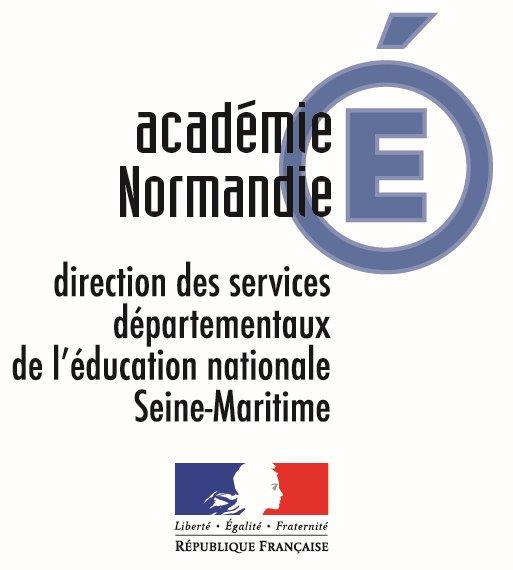 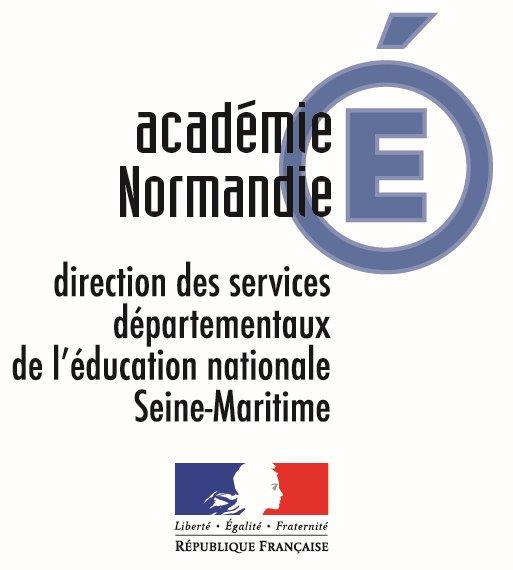 CHECK LIST « SANTÉ ET SÉCURITÉ AU TRAVAIL » dans une écoleREGISTRESAFFICHAGES OBLIGATOIRES Nom du registrePrésent dans l’école (oui/non)PrécisionsPrécisionsPrécisionsRegistre Santé et Sécurité au travail : version papierRegistre spécial de signalement de danger grave et imminent (RSSDGI)Registre Sécurité Incendie (RSI)Les PCSI(Plans et consignes de sécurité incendie)Le protocole sur l’organisation des soins et des urgencesDUERP Nombre de facteurs de risques créés : Nombre de facteurs de risques en cours :Nombre de facteurs de risques réalisés :Nombre de facteurs de risques créés : Nombre de facteurs de risques en cours :Nombre de facteurs de risques réalisés :Nombre de facteurs de risques créés : Nombre de facteurs de risques en cours :Nombre de facteurs de risques réalisés :PPMSRisques majeurs : Attentat Intrusion :Documents déposés sur l’ESDS ouinonPPMSRisques majeurs : Attentat Intrusion :Diagnostic de mise en sureté (Annexe 4 de la maquette PPMS « Attentat intrusion »)PPMSRisques majeurs : Attentat Intrusion :PPMS attentat intrusion PPMSRisques majeurs : Attentat Intrusion :PPMS risques majeurs PPMSRisques majeurs : Attentat Intrusion :Plans masse, intervention et périphériqueRegistre public d’accessibilité (RPA)Fiches de données de sécurité (FDS)Localisation :Localisation :Localisation :Dossier technique amiante (fiche récapitulative)Date de rédaction et/ou mise à jour :Date de rédaction et/ou mise à jour :Date de rédaction et/ou mise à jour :Registre des équipements sportifsRegistre des aires de jeuxOuiNonSans objetRSSTAffiche RSST dématérialiséRSSTAffiche RSST papierFS SSCTListes des membres de la FS SSCTFS SSCTListe des personnes ressources en santé et sécurité au travailRSSDGIExistence et localisation du RSDGI papierSécurité incendieAvis relatif au contrôle de la commission de sécurité incendie (pour les catégories 1 à 4)Sécurité incendiePlans d’intervention des pompiersSécurité incendieConsignes incendie (signal alarme, itinéraires d’évacuation…)Sécurité incendiePlans d’évacuationSécurité incendieListe des personnels formés aux premiers secoursSécurité incendieListe des personnels formés à la manipulation des extincteursDUERPLocalisation du programme de prévention de l’écolePPMSLogo Vigipirate (à l’entrée des bâtiments)PPMSConsignes propres à chaque PPMS (dans chaque salle)PPMSNature des signaux d’alarme propres à chaque procédureRPALocalisation du registreOrganisation des secoursProtocole d’urgence AutresInterdiction de fumer et de vapoter